Муниципальное бюджетное дошкольное образовательное учрежденияУжурский детский сад №3 «Журавлёнок»Паспорт педагогического проектаПедагог: Сермабрина Людмила ФранцевнаПодготовительный этапОсновной этап:Дорожная карта основного этапа проекта:Заключительная этап:Приложение 1  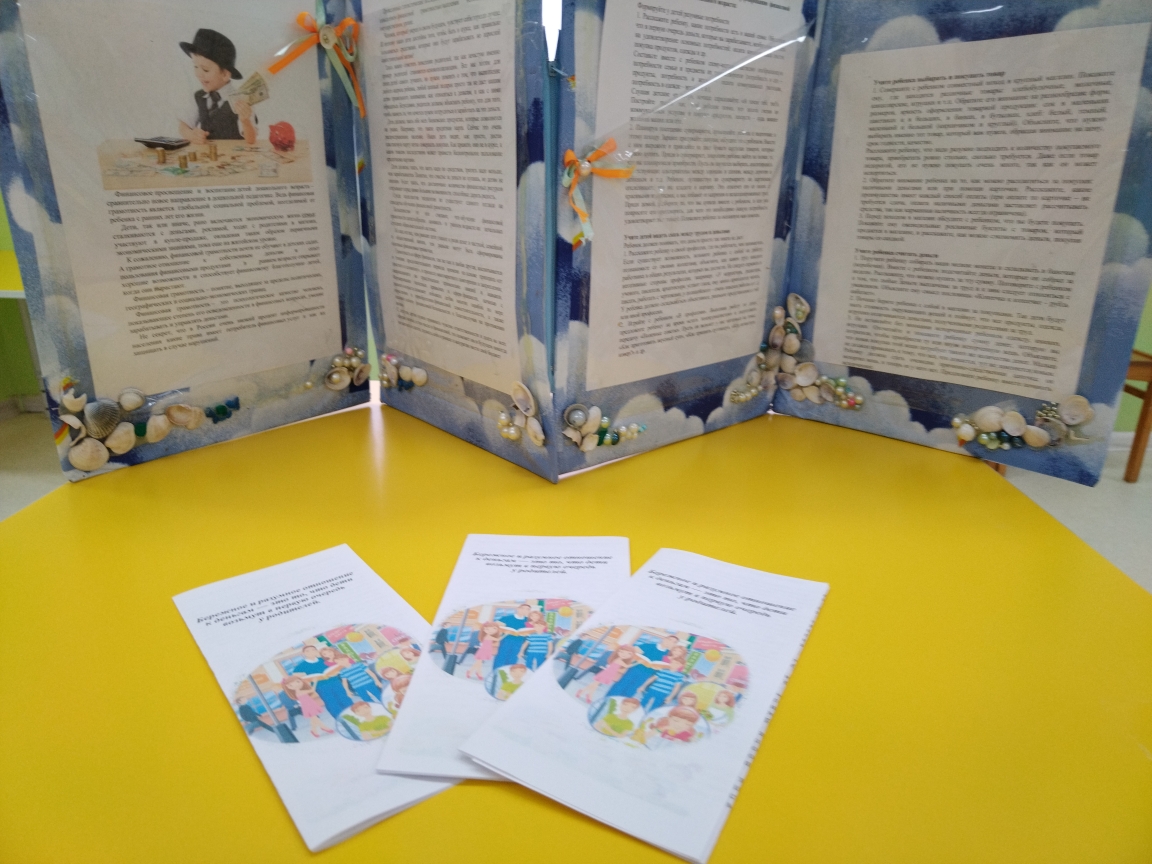 Приложение 2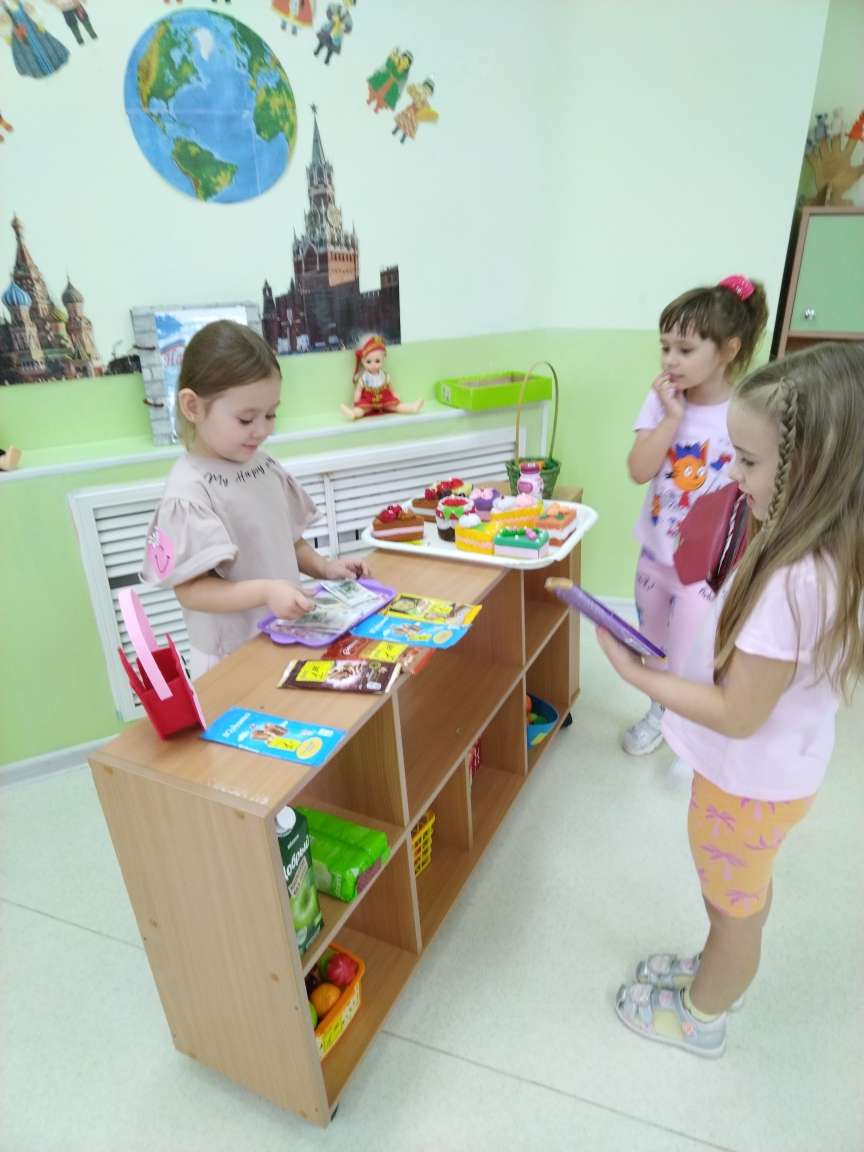 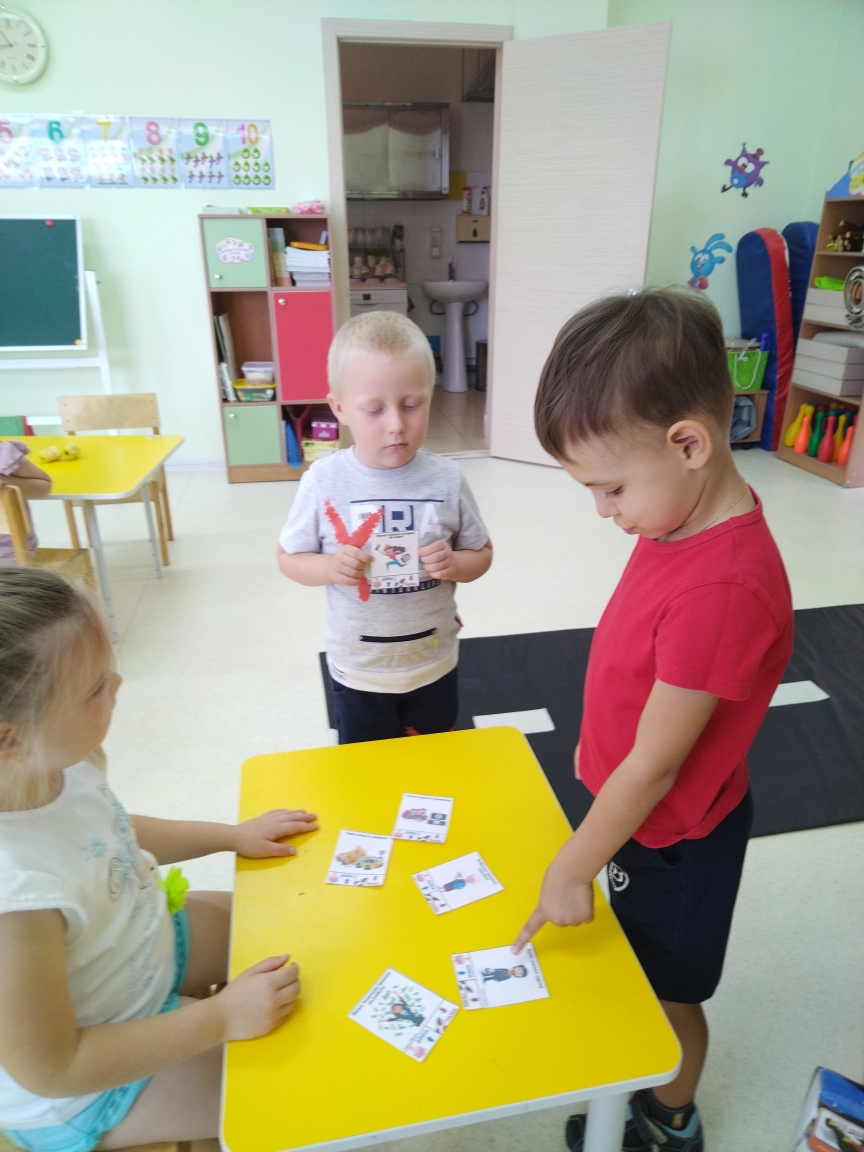 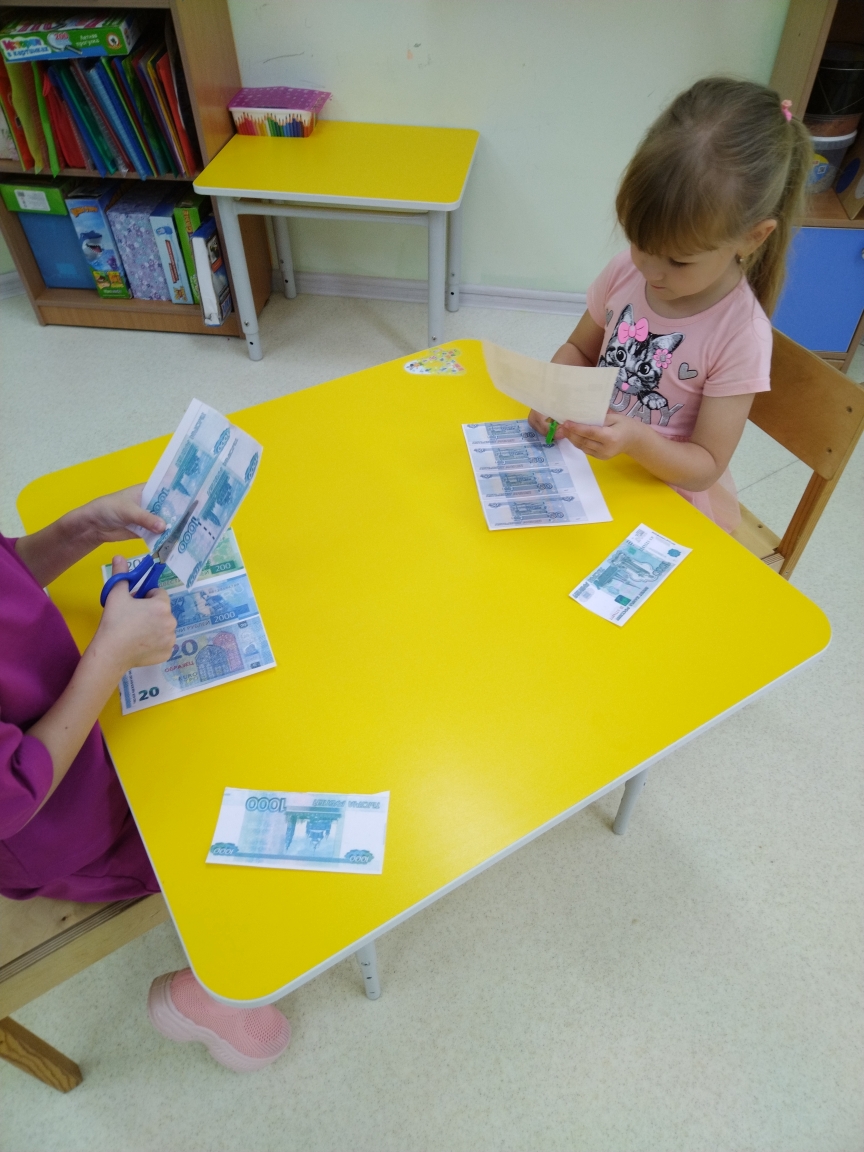 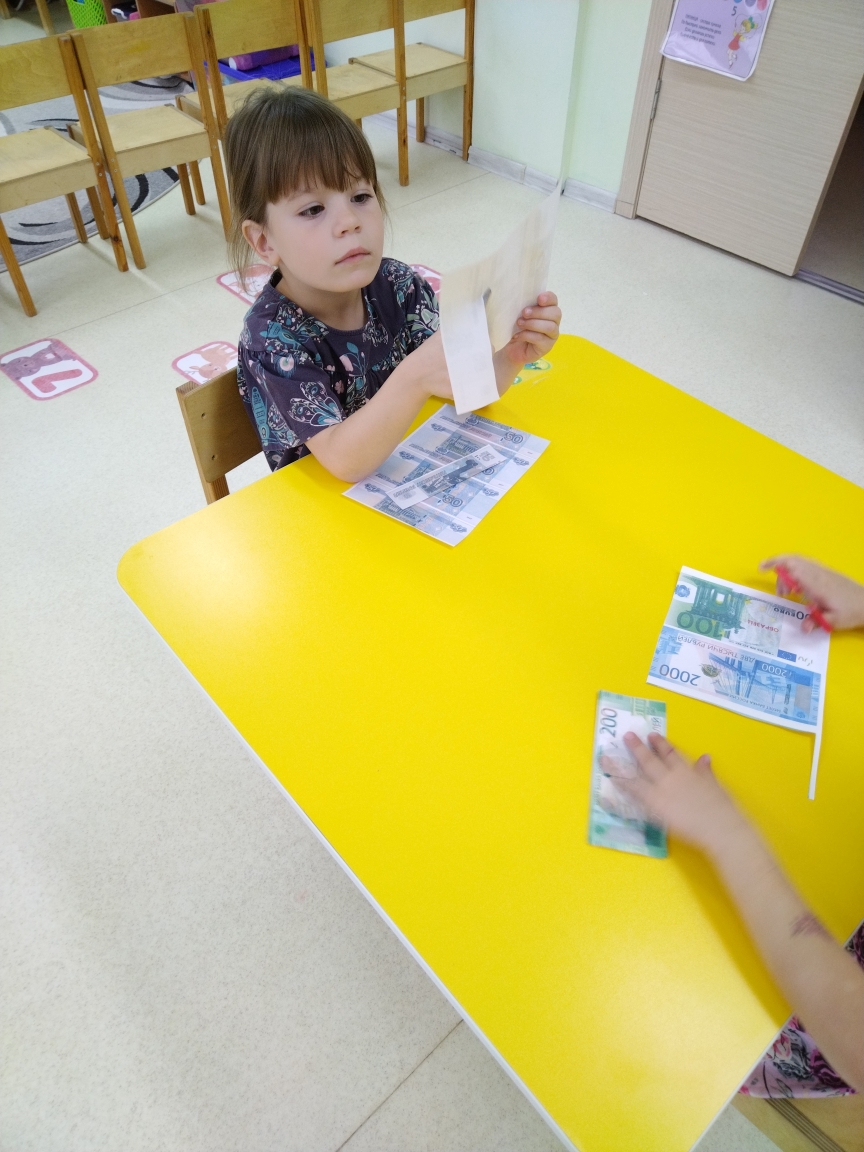 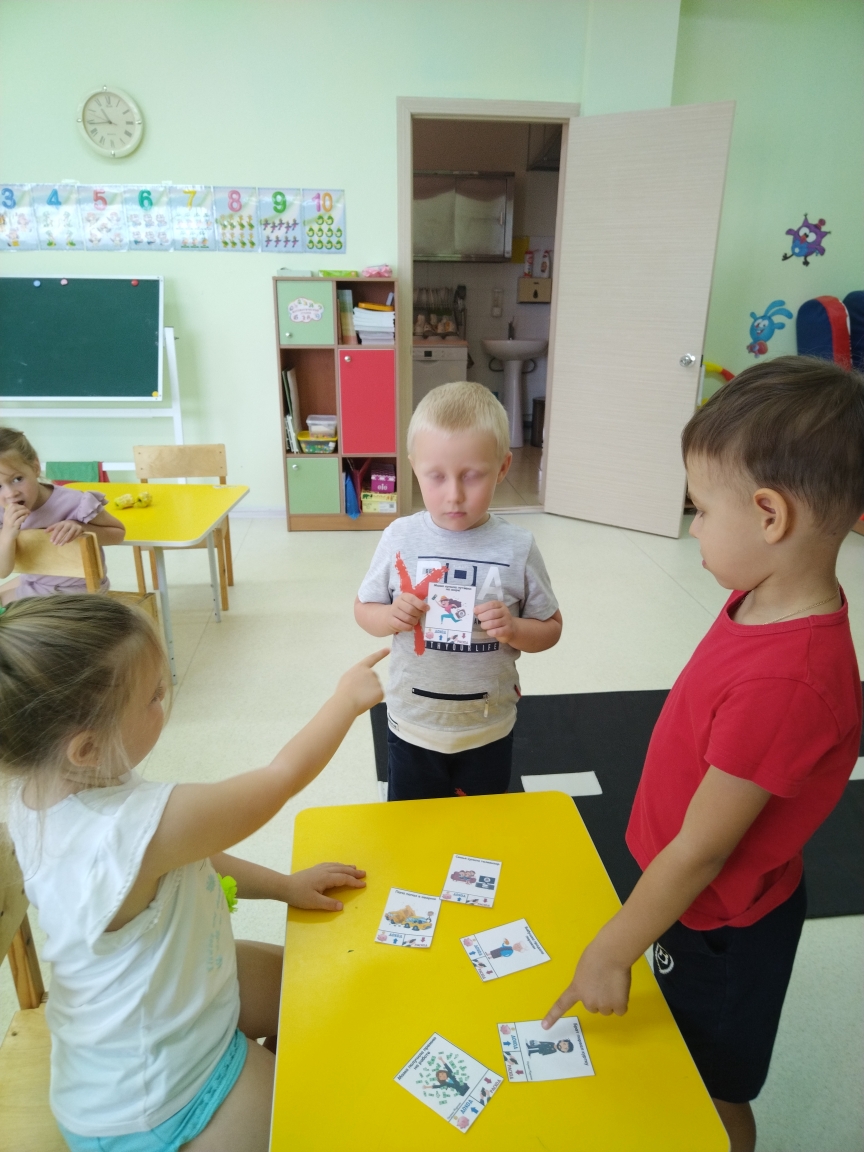 Приложение 3 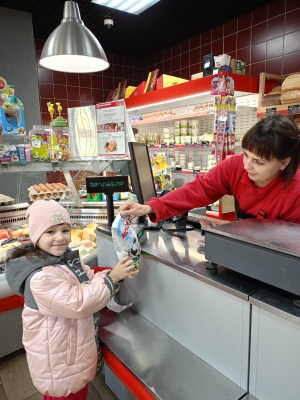 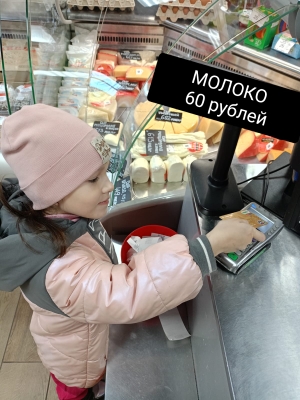 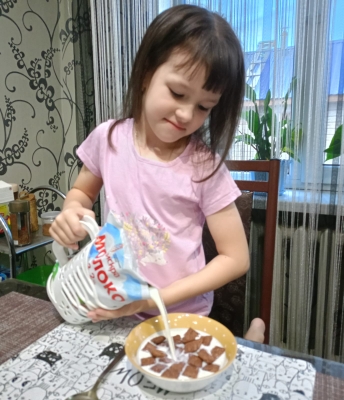 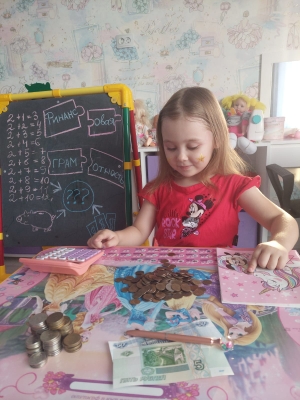 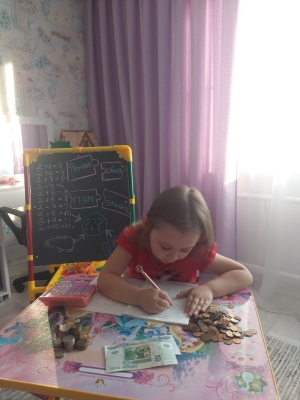 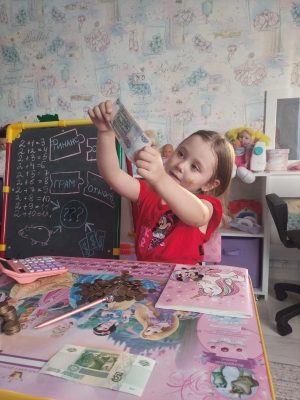 Тема проекта:                                                                    «Дети и деньги»Вид проекта:Информационно-практико-ориентированныйВозраст детей:5-6 лет (старшая группа «Зернышко»)Актуальность проекта:Воспитание финансовой грамотности детей дошкольного возраста в настоящее время актуально и востребовано ведь финансовая грамотность является глобальной социальной проблемой, неотделимой от ребенка с ранних лет его жизни. Дошкольное учреждение – это первая ступень в цепочке социальных институтов, которое должно оказать помощь будущему гражданину страны в адаптации к современным экономическим условиям, и облегчить вхождение в школьную и взрослую жизнь с самых ранних лет. Актуальность нашего  проекта определяется необходимостью поиска наиболее перспективных инновационных направлений работы  педагогической общественности с детьми старшего дошкольного возраста по вопросам финансового просвещения.Цель проекта:Формирование основ финансовой грамотности у детей старшего дошкольного возраста через игровую деятельность. Проблемный вопрос:Недостаточная информированность детей о финансах.Задачи проекта: Формировать основы финансовой грамотности у дошкольников.Развивать основы финансовой грамотности дошкольников посредством разнообразных видов детской деятельности.Совершенствовать коммуникативные качества детей.Расширять знания детей о потребностях, учить понимать, чем отличаются потребности от желаний.Содействовать проявлению интереса у детей к профессиональной деятельности взрослых.Развивать память, внимание, речь, стимулировать активность детей.Развивать умение творчески подходить к решению ситуаций финансовых отношений посредством игровых действий.Воспитывать представления о сущности таких нравственных категорий, как экономность, бережливость и честность, благотворительность.Работа с родителями:Буклет для родителей « Ребенок и финансы».Папка передвижка «Зачем нужны деньги».Консультация «Роль семьи в формировании финансовой грамотности у детей дошкольного возраста».Фотоотчет  «Знакомство с банковской картой».Сроки реализации:с 25.09.2023 по 29.09.2023гПрактическая значимость проекта:1. Расширение знаний детей о финансах.2. Реализация творческой деятельности детей в ходе занятий по рисованию, аппликации.3. Обогащение активного словаря, развитие связной речи.4. Мотивация познавательного интереса через практические занятия.5. Готовность детей к совместной деятельности со сверстниками.6. Пополнение предметно-пространственной среды.ДатаМероприятия, инициированные воспитателемМатериально-техническое	и дидактическое обеспечение проектаРискиРезультатыС 25.09 по 29.09.2023г1. Подборка картинок по теме: «Продукты питания», «Игрушки», «Профессии», «Купюры и монеты».2. Подготовка технологических карт к  проведению НОД:Художественное творчество (аппликация) «Изготовим деньги для магазина».Познавательное развитие «Путешествие с Монеткой».Познавательное развитие «Путешествие в страну Рублика».3. Подготовка  развлечения «Вечер вопросов и ответов  «В гости к Копеечке».4. Подготовка буклетов для родителей «Ребенок и финансы».5.Привлечь родителей к изготовлению  фото по теме проекта.Материально техническое:  компьютер, телевизор.Дидактическое обеспечение: книги, иллюстрационный материал, обучающие презентации, настольные игры , дидактические игры.Работа с родителями по созданию фотографий.Все намеченные мероприятия прошли успешно. Родители стали активными участниками проекта. Дети освоили необходимый материал, проявили свою самостоятельность и творческие способности.ДатаМесто в режиме дняМероприятияУчастники	образовательного	процесса, участвующие в мероприятииПромежуточные результаты25.09.23г.Занятие по Художественно-эстетическому творчеству (аппликация)«Изготовим деньги для магазина»Педагог, детиДети из бумаги изготовили купюры для игры.26.09.2023г Занятие по Познавательному развитию«Путешествие с Монеткой»Педагог, детиДети познакомились с понятиями: деньги, доход, расход.27.09.23г. Занятие по Познавательному развитию«Путешествие в страну Рублика»Педагог, детиДети познакомились с историей денег, узнали, что деньги бывают бумажные и железные.25.09.23г.Занятие по Познавательному развитию Игра «Расходы. Как потратить деньги с пользой»Педагог, детиФормируем у детей представление о расходах семьи.26.09.23г.Занятие по Речевому развитиюЧтение сказки «История Монетки» Елена УльеваПедагог, детиДети познакомились с новым произведением.С 25.09. по 29.09.23г.Вторая половина дняЗнакомство с дидактическими играми: «Собери монеты в кошелек» «Что быстрее купят»«Хочу – надо»Педагог, детиДети закрепили счет до 10, знание о железных монетах.Дети учатся устанавливать зависимость между качеством и ценой товара.Дети учатся понимать разницу слов «хочу, надо»С 25.09. по 29.09.23г.Проведение бесед (утренний круг)«Где продают игрушки? Продукты?»«Что такое долг?»Педагог, детиДети размышляют, познают, делают свои выводы.С 25.09. по 29.09.23г.Вторая половина дняРассказ Шкуратовой Таисии с показом фото «Знакомство с банковской картой»Милена показала свои фото «Сколько денег?»Педагог, детиТаисии рассказала детям, как она посетила магазин.Милена напомнила детям, что деньги бывают разные.ДатаМероприятиеВывод29.09.2023«Вечер вопросов и ответов  «В гости к Копеечке»Дети закрепили знания, полученные во время проекта